Procurement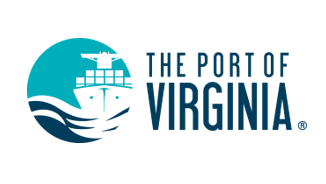 Virginia Port Authority (VPA) Contracting OpportunitiesImportant Notice to All Bidders and OfferersThe Virginia Port Authority advertises IFBs and RFPs, and all information pertaining to them (including, but not limited to addenda, bid tabulations and award notices), on the Commonwealth of Virginia’s website known as eVA.The following link will direct you to the site:
https://www.eva.virginia.govAfter accessing the eVA website, follow these instructions to get to the solicitations:Under the Business Opportunities section, click on Virginia Business Opportunities (VBO)Under Advanced Search select Virginia Port Authority as the “Buying Entity” then click on the Search buttonThe results will show all VPA solicitations in descending orderFor information on IFBs and RFPs contact:
proposalsvpa@portofvirginia.comFor general port-related questions:
Phone: (757) 683-8000